 Nr. 19.268  din data de 16 iulie  2021M I N U T Aședinței ordinare a Consiliului Local al Municipiului Dej  încheiată azi, 15 iulie 2021, convocată în conformitate cu prevederile art. 133, alin. (1) și 134 alin (1) și (2)  din Ordonanța de Urgență Nr. 57/2019, conform Dispoziției Primarului Nr. 1097  din data de 8iulie 2021,		Lucrările ședinței s-au desfășura pe platforma on-line de videoconferință, cu următoarea ORDINE DE ZI:1. Proiect de hotărâre privind aprobarea schemei de ajutor minimis denumită ”Ajutor de minimis pentru diminuarea arieratelor bugetare în Municipiul Dej”, în vederea scutirii de la plata majorărilor de întârziere aferente impozitelor și taxelor locale datorate Bugetului local de către persoanele juridice care au calitatea de contribuabili ai Municipiului Dej.  2. Proiect de hotărâre privind aprobarea scutirii de la plata majorărilor de întârziere aferente impozitelor și taxelor locale, redevențe, chirii și alte venituri datorate Bugetului local de către persoanele fizice de pe raza administrativ – teritorială a Municipiului Dej.   3. Proiect de hotărâre privind aprobarea solicitării adresate de Ministerul Educației pentru emiterea Avizului conform în vederea schimbării destinației, pe o perioadă de 49 ani, a imobilului Grădinița cu program normal ”Arlechino” – Structura 2, situată în Municipiul Dej, Strada Valea Codorului Nr. 72, Județul Cluj.   4 . Proiect de hotărâre privind aprobarea vânzării cantității de 830,06 m.c. masă lemnoasă, lemn de foc, pe anul 2021, din trupul de pădure Cetan.   5. Proiect de hotărâre privind aprobarea modificării Art. 2 din Hotărârea Consiliului Local al Municipiului Dej Nr. 72/ 19 iulie 2012.   6. Proiect de hotărâre privind aprobarea întocmirii Actului adițional la Procesul – verbal de predare – primire Nr. 8.656/ 15 martie 2004.   7. Proiect de hotărâre privind aprobarea rectificării Bugetului de venituri și cheltuieli al Municipiului Dej pe anul 2021.   8. Proiect de hotărâre privind aprobarea rectificării Bugetului de venituri și cheltuieli al Spitalului Municipal Dej pe anul 2021.           9. Soluționarea unor probleme ale administrației publice locale.La ședință sunt prezenți 18 consilieri, domnul Primar Morar Costan, doamna Secretar General al Municipiului Dej, reprezentanți mass-media. Ședința publică este condusă de doamna consilier Bălașa Dana - Livia, ședința fiind legal constituită. Consilierii au fost convocați prin Adresa Nr.  18.613 din data de 8 iulie 2021.Lipsește motivat doamna consilier local Meșter Maria Alina.Președintele de ședință, doamna consilier Bălașa Dana – Livia  supune spre aprobare  Procesul – verbal al ședinței ordinare din data de 30 iunie 2021 – care este votat cu 17  ”pentru”, unanimitateOrdinea de zi            care este votată cu 17  ”pentru”, unanimitate.În cadrul ședinței s-au aprobat :H O T Ă R Â R E A  Nr. 69din data de 15 iulie   2021privind aprobarea schemei de ajutor minimis denumită ”Ajutor de minimis pentru diminuarea arieratelor bugetare în Municipiul Dej”, în vederea scutirii de la plata majorărilor de întârziere aferente impozitelor și taxelor locale datorate Bugetului local de către persoanele juridice care au calitatea de contribuabili ai Municipiului Dej.Votat  cu 17 voturi ”pentru”,1 abținere domnul Făt  Ioan. H O T Ă R Â R E A  Nr. 70din data de 15 iulie   2021privind  aprobarea scutirii de la plata majorărilor de întârziere aferente impozitelor și taxelor locale, redevențe, chirii și alte venituri datorate Bugetului local de către persoanele fizice de pe raza administrativ – teritorială a Municipiului Dej.Votat  cu 17 voturi ”pentru”,1 abținere domnul Făt  Ioan. H O T Ă R Â R E A  Nr. 71din data de 15 iulie   2021privind aprobarea solicitării adresate de Ministerul Educației pentru emiterea Avizului conform în vederea schimbării destinației, pe o perioadă de 49 ani, a imobilului Grădinița cu program normal ”Arlechino” – Structura 2, situată în Municipiul Dej, Strada Valea Codorului Nr. 72, Județul Cluj.Votat  cu 18 voturi ”pentru”, H O T Ă R Â R E A  Nr. 72din data de 15 iulie   2021privind  aprobarea vânzării cantității de 830,06  m.c. masă lemnoasă pe anul 2021 din fondul forestier proprietatea publică a Municipiului Dej, pădurea CetanVotat  cu 15 voturi ”pentru”, 2 abțineri domnul consilier Sabadâș Marin Gabriel și domnul consilier Făt Ioan , domnul consilier Radu Emilian nu participă la vot.H O T Ă R Â R E A  Nr. 73din data de 15 iulie   2021privind  aprobarea modificării Art. 2 din Hotărârea Consiliului Local al Municipiului Dej Nr. 72/ 19 iulie 2012.Votat  cu 18 voturi ”pentru”, H O T Ă R Â R E A  Nr. 74din data de 15 iulie   2021privind aprobarea întocmirii Actului adițional la Procesul – verbal de predare – primire Nr. 8.656/ 15 martie 2004.Votat  cu 18 voturi ”pentru”, H O T Ă R Â R E A  Nr. 75din data de 15 iulie   2021privind aprobarea  rectificării Bugetului de venituri și cheltuieli a Municipiului Dej și Bugetul de venituri și cheltuieli a Spitalului Municipal Dej pe anul 2021Votat  cu 18 voturi ”pentru”, H O T Ă R Â R E A  Nr. 76din data de 15 iulie   2021privind aprobarea aprobarea  modificării Art. 1 din Hotărârea Consiliului Local al Municipiului Dej Nr. 12/28 Ianuarie 2021 privind aprobarea utilizării excedentului Spitalului Municipal Dej în anul 2021Votat  cu 18 voturi ”pentru”, În conformitate cu dispozițiile art. 11 din Legea Nr. 52/2003 privind transparența decizională în administrația publică, republicată, cu modificările și completările ulterioare, minuta se publică la sediul și pe site-ul Primăriei Municipiului Dej.         Președinte de ședință,                                            Secretar General al Municipiului Dej,         Bălașa Dana - Livia                                                                  Jr. Pop Cristina           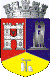 ROMÂNIAJUDEŢUL CLUJCONSILIUL LOCAL AL MUNICIPIULUI DEJStr. 1 Mai nr. 2, Tel.: 0264/211790*, Fax 0264/223260, E-mail: primaria@dej.ro 